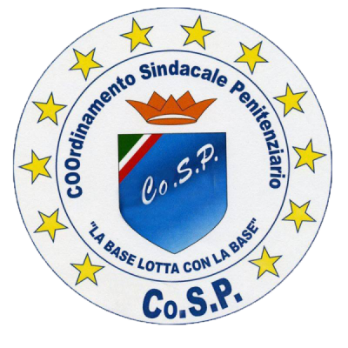 AL SIGNOR DIRETTORE DELLA CASA DI RECLUSIONE DI SULMONADR.  SERGIO ROMICEe.p.c.AL SEGRETARIO GENERALE CO.S.P.SIG. DOMENICO MASTRULLI Via Vicinale Vecchia Trani –Corato nr. 24 E-Mail segreteriageneralecoosp@gmail.comProt. Nr. 4 – NT./ seg. Reg.                                                                                Del 04.12.2018OGGETTO: Salubrità nei posti di Servizio (Muro di cinta Sentinella nr.2)              
Egregio Direttore. La scrivente Organizzazione Sindacale da tempo  riceve  diverse doglianze relativamente al servizio svolto dal Personale di Polizia Penitenziaria durante il turno di sentinella.
Pare, infatti, che l’unica  garitta attualmente in funzione presso codesta Casa di Reclusione non rispetterebbe i requisiti igienico sanitari previsti dalla normativa vigente in materia di ambienti di lavoro, nella predetta garitta  non  verrebbero eseguite  con regolarità le dovute pulizie.  La stessa  si presenterebbe mal odorante anche a causa della scarsissima manutenzione sia  ordinaria che straordinaria.Il percorso per arrivare alla predetta garitta risulta praticamente ricoperto da escrementi lasciati dai piccioni che stazionano ormai perennemente in tutto il perimetro dell’Istituto. Addirittura sembrerebbe che sarebbe stato rinvenuto all’interno della medesima garitta una bottiglia in plastica contenente delle URINE. La tutela della salute di un lavoratore parte dalla salubrità dell’ambiente di lavoro;Inoltre le segnaliamo che a causa delle condizioni microclimatiche  la predetta garitta risulta poco funzionale ed efficiente in quanto l’unico calorifico presente sul posto, non riuscirebbe  a riscaldare adeguatamente l’ambiente,  risulta; che vi è anche installato un condizionatore che in estate  “dovrebbe” inviare  area fresca mentre in inverno “dovrebbe” emettere area calda, ma, così purtroppo non risulta, poiché  predetto condizionatore sembrerebbe  non essere   funzionante  o meglio  lo è solo  parzialmente in quando si accenderebbe  ma dopo poco  si blocca automaticamente.   Il D. lgs 81/2008 identifica  la temperature  e l’igiene come uno dei requisiti fondamentali per un  ambiente, in cui, si svolge un’attività lavorativa di qualsiasi genere. Comfort significa ben-essere fisico e psichico. L’ufficio confortevole è il luogo ‘ideale’ per lavorare, traduzione concreta dell’ambiente materiale e relazionale dove le persone vivono bene e producono di più; per il bene loro e dell’azienda. Il D. lgs 81/2008 (e le norme collegate), che dal 1° gennaio 2011 obbliga i datori di lavoro a valutare il rischio di stress lavoro-correlato, è un’opportunità di crescita per le organizzazioni a ogni livello. Questa Segretaria, chiede alla S.V. di disporre una valutazione dei rischi negli ambienti di lavoro con l’ausilio del Medico competente e i Rappresentanti dei Lavoratori, in attesa della stessa, si consiglia di eseguire tutti gli accorgimenti a tutela dei lavoratori dipendenti di codesta struttura Fiduciosi in una Sua attenzione considerevole, in attesa di chiarire quanto segnalato, si porgono cordiali saluti.                                                                                             IL DELEGATO REGIONALE                                                                                                        Antonio Latini